Význam následujících symbolů. / P = Výcvik na funkci velitele letadla nebo druhého pilota a pilota řídícího (PF) a pilota monitorujícího (PM) pro vydání typové kvalifikace podle toho, co je vhodné. / P# = Výcvik musí být doplněn prohlídkou letounu pod dozorem. / Praktický výcvik se musí provádět alespoň na úrovni výcvikového vybavení označeného symbolem (P) nebo se může provádět na jakékoli vyšší úrovni vybavení označeného šipkou (---->) / (*) = Úlohy takto označené se musí létat pouze podle přístrojů.  / M = označuje povinnou úlohuPožadavky na zkoušky a přezkoušení pro prodloužení platnosti a obnovu oprávnění pro jednopilotní i vícepilotní provoz – komplexní letounyPříloha 1 k CAA-F-SL-028-2-16:ÚŘAD PRO CIVILNÍ LETECTVÍ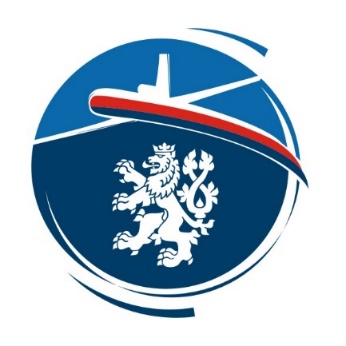 CAA-F-SL-028-3-16Sekce letováÚŘAD PRO CIVILNÍ LETECTVÍCAA-F-SL-028-3-16Sekce letováÚŘAD PRO CIVILNÍ LETECTVÍCAA-F-SL-028-3-16Sekce letováÚŘAD PRO CIVILNÍ LETECTVÍCAA-F-SL-028-3-16Sekce letováÚŘAD PRO CIVILNÍ LETECTVÍCAA-F-SL-028-3-16Sekce letováÚŘAD PRO CIVILNÍ LETECTVÍCAA-F-SL-028-3-16Sekce letováÚŘAD PRO CIVILNÍ LETECTVÍCAA-F-SL-028-3-16Sekce letováFORMULÁŘ ŽÁDOSTI A ZPRÁVYVýcvik, zkouška dovednosti a přezkoušení odborné způsobilosti pro TMG a jednopilotní letouny s výjimkou složitých letounů s vysokou výkonnostíFORMULÁŘ ŽÁDOSTI A ZPRÁVYVýcvik, zkouška dovednosti a přezkoušení odborné způsobilosti pro TMG a jednopilotní letouny s výjimkou složitých letounů s vysokou výkonnostíFORMULÁŘ ŽÁDOSTI A ZPRÁVYVýcvik, zkouška dovednosti a přezkoušení odborné způsobilosti pro TMG a jednopilotní letouny s výjimkou složitých letounů s vysokou výkonnostíFORMULÁŘ ŽÁDOSTI A ZPRÁVYVýcvik, zkouška dovednosti a přezkoušení odborné způsobilosti pro TMG a jednopilotní letouny s výjimkou složitých letounů s vysokou výkonnostíFORMULÁŘ ŽÁDOSTI A ZPRÁVYVýcvik, zkouška dovednosti a přezkoušení odborné způsobilosti pro TMG a jednopilotní letouny s výjimkou složitých letounů s vysokou výkonnostíFORMULÁŘ ŽÁDOSTI A ZPRÁVYVýcvik, zkouška dovednosti a přezkoušení odborné způsobilosti pro TMG a jednopilotní letouny s výjimkou složitých letounů s vysokou výkonnostíFORMULÁŘ ŽÁDOSTI A ZPRÁVYVýcvik, zkouška dovednosti a přezkoušení odborné způsobilosti pro TMG a jednopilotní letouny s výjimkou složitých letounů s vysokou výkonnostíPříjmení žadatele:      Příjmení žadatele:      Příjmení žadatele:      Jméno žadatele:      Jméno žadatele:      Jméno žadatele:      Jméno žadatele:      Typ a číslo průkazu způsobilosti:      Typ a číslo průkazu způsobilosti:      Typ a číslo průkazu způsobilosti:      Druh zkoušky:     Zkouška dovednosti:  	POZ Druh zkoušky:     Zkouška dovednosti:  	POZ Druh zkoušky:     Zkouška dovednosti:  	POZ Druh zkoušky:     Zkouška dovednosti:  	POZ Kvalifikace:	 Třída: 		Typ: 	Kvalifikace:	 Třída: 		Typ: 	Kvalifikace:	 Třída: 		Typ: 	Typ letounu:	     Typ letounu:	     Typ letounu:	     Typ letounu:	     Třída letadla: 	SP-SE: 	 	SP-ME: 	Třída letadla: 	SP-SE: 	 	SP-ME: 	Třída letadla: 	SP-SE: 	 	SP-ME: 	Druh provozu: 	SP:		MP:	Druh provozu: 	SP:		MP:	Druh provozu: 	SP:		MP:	Druh provozu: 	SP:		MP:	IR:		ANO:		NE: 	IR:		ANO:		NE: 	IR:		ANO:		NE: 	PBN: 		ANO:		NE:	PBN: 		ANO:		NE:	PBN: 		ANO:		NE:	PBN: 		ANO:		NE:	Osvědčení zdravotní způsobilosti (třída dle druhu průkazu):Osvědčení zdravotní způsobilosti (třída dle druhu průkazu):Osvědčení zdravotní způsobilosti (třída dle druhu průkazu):třída:      třída:      třída:      platná do:      1	Teoretická část pro vydání třídní a typové kvalifikace absolvována v období:1	Teoretická část pro vydání třídní a typové kvalifikace absolvována v období:1	Teoretická část pro vydání třídní a typové kvalifikace absolvována v období:1	Teoretická část pro vydání třídní a typové kvalifikace absolvována v období:1	Teoretická část pro vydání třídní a typové kvalifikace absolvována v období:1	Teoretická část pro vydání třídní a typové kvalifikace absolvována v období:1	Teoretická část pro vydání třídní a typové kvalifikace absolvována v období:od:      	/	do:       USPĚLNEUSPĚL%  (Hranice úspěšnosti 75%):      %%  (Hranice úspěšnosti 75%):      %Název ATO / DTO:Jméno HT:      (velkými písmeny)Jméno HT:      (velkými písmeny)Jméno HT:      (velkými písmeny)Jméno HT:      (velkými písmeny)Podpis HT:     Podpis HT:     2	Výcvik na FSTD2	Výcvik na FSTD2	Výcvik na FSTD2	Výcvik na FSTD2	Výcvik na FSTD2	Výcvik na FSTD2	Výcvik na FSTDFSTD (typ letadla):     Tři nebo více os:  Ano  /  Ne Tři nebo více os:  Ano  /  Ne Tři nebo více os:  Ano  /  Ne Tři nebo více os:  Ano  /  Ne Připraven pro provoz a používán:      Připraven pro provoz a používán:      FSTD výrobce:      Pohybový systém:      Pohybový systém:      Pohybový systém:      Pohybový systém:      Vizuální prostředek:  Ano  /  Ne Vizuální prostředek:  Ano  /  Ne FSTD provozovatel:      FSTD provozovatel:      FSTD provozovatel:      FSTD provozovatel:      FSTD provozovatel:      FSTD ID kód:      FSTD ID kód:      Celková doba ve výcviku:      Celková doba ve výcviku:      Celková doba ve výcviku:      Přístrojová přiblížení na AD do DA/DH:      Přístrojová přiblížení na AD do DA/DH:      Přístrojová přiblížení na AD do DA/DH:      Přístrojová přiblížení na AD do DA/DH:      Datum, místo a čas:      Datum, místo a čas:      Datum, místo a čas:      Název ATO / DTO:      Název ATO / DTO:      Název ATO / DTO:      Název ATO / DTO:      Instruktor typové kvalifikace  /  třídní kvalifikace Instruktor typové kvalifikace  /  třídní kvalifikace Instruktor typové kvalifikace  /  třídní kvalifikace Typ a číslo licence (instruktor):      Typ a číslo licence (instruktor):      Typ a číslo licence (instruktor):      Typ a číslo licence (instruktor):      Jméno instruktora:      (velkými písmeny)Jméno instruktora:      (velkými písmeny)Jméno instruktora:      (velkými písmeny)Podpis instruktora:      Podpis instruktora:      Podpis instruktora:      Podpis instruktora:      3 	Letový výcvik:Letoun Letoun Letoun Letoun FSTD (pro ZFTT) FSTD (pro ZFTT) Třída a typ letadla:      Poznávací značka:      Poznávací značka:      Poznávací značka:      Poznávací značka:      Doba letu za řízením:      Doba letu za řízením:      Přistání:      Vzlety:      Vzlety:      Vzlety:      Vzlety:      Letiště nebo provozní místa:      (vzlety, přistání a přiblížení)Letiště nebo provozní místa:      (vzlety, přistání a přiblížení)Čas vzletu:      (pouze pro výcvik vzletů a přistání)Čas vzletu:      (pouze pro výcvik vzletů a přistání)Čas vzletu:      (pouze pro výcvik vzletů a přistání)Čas přistání:     (pouze pro výcvik vzletů a přistání)Čas přistání:     (pouze pro výcvik vzletů a přistání)Čas přistání:     (pouze pro výcvik vzletů a přistání)Čas přistání:     (pouze pro výcvik vzletů a přistání)Datum a místo:      Datum a místo:      Datum a místo:      Název ATO / DTO:      Název ATO / DTO:      Název ATO / DTO:      Název ATO / DTO:      Instruktor typové kvalifikace  / třídní kvalifikace Instruktor typové kvalifikace  / třídní kvalifikace Instruktor typové kvalifikace  / třídní kvalifikace Typ a číslo licence (instruktor):      Typ a číslo licence (instruktor):      Typ a číslo licence (instruktor):      Typ a číslo licence (instruktor):      Jméno instruktora:      (velkými písmeny)Jméno instruktora:      (velkými písmeny)Jméno instruktora:      (velkými písmeny)Podpis instruktora:     Podpis instruktora:     Podpis instruktora:     Podpis instruktora:     4	Zkouška dovednosti  / přezkoušení odborné způsobilosti - detaily:4	Zkouška dovednosti  / přezkoušení odborné způsobilosti - detaily:4	Zkouška dovednosti  / přezkoušení odborné způsobilosti - detaily:4	Zkouška dovednosti  / přezkoušení odborné způsobilosti - detaily:4	Zkouška dovednosti  / přezkoušení odborné způsobilosti - detaily:4	Zkouška dovednosti  / přezkoušení odborné způsobilosti - detaily:4	Zkouška dovednosti  / přezkoušení odborné způsobilosti - detaily:4	Zkouška dovednosti  / přezkoušení odborné způsobilosti - detaily:4	Zkouška dovednosti  / přezkoušení odborné způsobilosti - detaily:4	Zkouška dovednosti  / přezkoušení odborné způsobilosti - detaily:4	Zkouška dovednosti  / přezkoušení odborné způsobilosti - detaily:Třída a typ letadla: 	     Třída a typ letadla: 	     Třída a typ letadla: 	     Třída a typ letadla: 	     Třída a typ letadla: 	     Třída a typ letadla: 	     Poznávací značka: 	     Poznávací značka: 	     Poznávací značka: 	     Poznávací značka: 	     Poznávací značka: 	     FSTD ID kód:		     FSTD ID kód:		     FSTD ID kód:		     FSTD ID kód:		     FSTD ID kód:		     FSTD ID kód:		     Datum a místo:		     Datum a místo:		     Datum a místo:		     Datum a místo:		     Datum a místo:		     Letiště odletu:Letiště odletu:Odlet:Odlet:Odlet:Přílet:Přílet:Počet přistání:Počet přistání:Doba letu:Celková doba letu:UspělNeuspělDůvod, proč neuspěl:      Důvod, proč neuspěl:      Důvod, proč neuspěl:      Důvod, proč neuspěl:      Důvod, proč neuspěl:      Důvod, proč neuspěl:      Uspěl částečněUspěl částečněKvalifikace:      Kvalifikace:      Kvalifikace:      Kvalifikace:      Původní platnost do:      Původní platnost do:      Původní platnost do:      Původní platnost do:      Nová platnost do:      Nová platnost do:      Nová platnost do:      Kvalifikace:      Kvalifikace:      Kvalifikace:      Kvalifikace:      Původní platnost do:      Původní platnost do:      Původní platnost do:      Původní platnost do:      Nová platnost do:      Nová platnost do:      Nová platnost do:      Kvalifikace:      Kvalifikace:      Kvalifikace:      Kvalifikace:      Původní platnost do:      Původní platnost do:      Původní platnost do:      Původní platnost do:      Nová platnost do:      Nová platnost do:      Nová platnost do:      Za předpokladu, že žadatel během předchozích 12-ti měsíců splnil požadavky FCL.625.A IR(A)(b) & dodatku 8 k příloze I(část-FCL), může examinátor udělit vzájemný zápočet pro prodloužení / obnovu IR/SPA/SE:Za předpokladu, že žadatel během předchozích 12-ti měsíců splnil požadavky FCL.625.A IR(A)(b) & dodatku 8 k příloze I(část-FCL), může examinátor udělit vzájemný zápočet pro prodloužení / obnovu IR/SPA/SE:Za předpokladu, že žadatel během předchozích 12-ti měsíců splnil požadavky FCL.625.A IR(A)(b) & dodatku 8 k příloze I(část-FCL), může examinátor udělit vzájemný zápočet pro prodloužení / obnovu IR/SPA/SE:Za předpokladu, že žadatel během předchozích 12-ti měsíců splnil požadavky FCL.625.A IR(A)(b) & dodatku 8 k příloze I(část-FCL), může examinátor udělit vzájemný zápočet pro prodloužení / obnovu IR/SPA/SE:Za předpokladu, že žadatel během předchozích 12-ti měsíců splnil požadavky FCL.625.A IR(A)(b) & dodatku 8 k příloze I(část-FCL), může examinátor udělit vzájemný zápočet pro prodloužení / obnovu IR/SPA/SE:Za předpokladu, že žadatel během předchozích 12-ti měsíců splnil požadavky FCL.625.A IR(A)(b) & dodatku 8 k příloze I(část-FCL), může examinátor udělit vzájemný zápočet pro prodloužení / obnovu IR/SPA/SE:Za předpokladu, že žadatel během předchozích 12-ti měsíců splnil požadavky FCL.625.A IR(A)(b) & dodatku 8 k příloze I(část-FCL), může examinátor udělit vzájemný zápočet pro prodloužení / obnovu IR/SPA/SE:Za předpokladu, že žadatel během předchozích 12-ti měsíců splnil požadavky FCL.625.A IR(A)(b) & dodatku 8 k příloze I(část-FCL), může examinátor udělit vzájemný zápočet pro prodloužení / obnovu IR/SPA/SE:Za předpokladu, že žadatel během předchozích 12-ti měsíců splnil požadavky FCL.625.A IR(A)(b) & dodatku 8 k příloze I(část-FCL), může examinátor udělit vzájemný zápočet pro prodloužení / obnovu IR/SPA/SE:Za předpokladu, že žadatel během předchozích 12-ti měsíců splnil požadavky FCL.625.A IR(A)(b) & dodatku 8 k příloze I(část-FCL), může examinátor udělit vzájemný zápočet pro prodloužení / obnovu IR/SPA/SE:Za předpokladu, že žadatel během předchozích 12-ti měsíců splnil požadavky FCL.625.A IR(A)(b) & dodatku 8 k příloze I(část-FCL), může examinátor udělit vzájemný zápočet pro prodloužení / obnovu IR/SPA/SE:Kvalifikace: IR/SPA/SEKvalifikace: IR/SPA/SEKvalifikace: IR/SPA/SEKvalifikace: IR/SPA/SEKvalifikace: IR/SPA/SEKvalifikace: IR/SPA/SENová platnost do:      Nová platnost do:      Nová platnost do:      Nová platnost do:      Nová platnost do:      Prohlášení examinátora, kterému vydal osvědčení příslušný úřad jiného státu: Já, níže podepsaný, prohlašuji, že jsem postupoval na základě národních předpisů a požadavků příslušného orgánu žadatele, obsaženém 
v Examiner Differences Document verze:      Prohlášení examinátora, kterému vydal osvědčení příslušný úřad jiného státu: Já, níže podepsaný, prohlašuji, že jsem postupoval na základě národních předpisů a požadavků příslušného orgánu žadatele, obsaženém 
v Examiner Differences Document verze:      Prohlášení examinátora, kterému vydal osvědčení příslušný úřad jiného státu: Já, níže podepsaný, prohlašuji, že jsem postupoval na základě národních předpisů a požadavků příslušného orgánu žadatele, obsaženém 
v Examiner Differences Document verze:      Prohlášení examinátora, kterému vydal osvědčení příslušný úřad jiného státu: Já, níže podepsaný, prohlašuji, že jsem postupoval na základě národních předpisů a požadavků příslušného orgánu žadatele, obsaženém 
v Examiner Differences Document verze:      Prohlášení examinátora, kterému vydal osvědčení příslušný úřad jiného státu: Já, níže podepsaný, prohlašuji, že jsem postupoval na základě národních předpisů a požadavků příslušného orgánu žadatele, obsaženém 
v Examiner Differences Document verze:      Prohlášení examinátora, kterému vydal osvědčení příslušný úřad jiného státu: Já, níže podepsaný, prohlašuji, že jsem postupoval na základě národních předpisů a požadavků příslušného orgánu žadatele, obsaženém 
v Examiner Differences Document verze:      Prohlášení examinátora, kterému vydal osvědčení příslušný úřad jiného státu: Já, níže podepsaný, prohlašuji, že jsem postupoval na základě národních předpisů a požadavků příslušného orgánu žadatele, obsaženém 
v Examiner Differences Document verze:      Prohlášení examinátora, kterému vydal osvědčení příslušný úřad jiného státu: Já, níže podepsaný, prohlašuji, že jsem postupoval na základě národních předpisů a požadavků příslušného orgánu žadatele, obsaženém 
v Examiner Differences Document verze:      Prohlášení examinátora, kterému vydal osvědčení příslušný úřad jiného státu: Já, níže podepsaný, prohlašuji, že jsem postupoval na základě národních předpisů a požadavků příslušného orgánu žadatele, obsaženém 
v Examiner Differences Document verze:      Prohlášení examinátora, kterému vydal osvědčení příslušný úřad jiného státu: Já, níže podepsaný, prohlašuji, že jsem postupoval na základě národních předpisů a požadavků příslušného orgánu žadatele, obsaženém 
v Examiner Differences Document verze:      Prohlášení examinátora, kterému vydal osvědčení příslušný úřad jiného státu: Já, níže podepsaný, prohlašuji, že jsem postupoval na základě národních předpisů a požadavků příslušného orgánu žadatele, obsaženém 
v Examiner Differences Document verze:      Číslo osvědčení examinátora:      Číslo osvědčení examinátora:      Číslo osvědčení examinátora:      Číslo osvědčení examinátora:      Číslo osvědčení examinátora:      Číslo osvědčení examinátora:      Typ a číslo průkazu:      Typ a číslo průkazu:      Typ a číslo průkazu:      Typ a číslo průkazu:      Typ a číslo průkazu:      Podpis examinátora:      Podpis examinátora:      Podpis examinátora:      Podpis examinátora:      Podpis examinátora:      Podpis examinátora:      Jméno velkými písmeny:      Jméno velkými písmeny:      Jméno velkými písmeny:      Jméno velkými písmeny:      Jméno velkými písmeny:      5	Prohlášení pilota žadatele:5	Prohlášení pilota žadatele:5	Prohlášení pilota žadatele:5	Prohlášení pilota žadatele:5	Prohlášení pilota žadatele:5	Prohlášení pilota žadatele:5	Prohlášení pilota žadatele:5	Prohlášení pilota žadatele:5	Prohlášení pilota žadatele:5	Prohlášení pilota žadatele:5	Prohlášení pilota žadatele:Nejsem držitelem průkazu způsobilosti a kvalifikace o stejném rozsahu a ve stejné kategorii v jiném členském státě.Nepožádal(a) jsem o průkaz způsobilosti nebo kvalifikaci o stejném rozsahu a ve stejné kategorii v jiném členském státě.Nebyl(a) jsem držitelem průkazu způsobilosti nebo kvalifikace o stejném rozsahu a ve stejné kategorii, který by byl vydán jiným členským státem a jeho platnost zrušena nebo pozastavena v jiném členském státě.Tímto prohlašuji, že všechna prohlášení v souvislosti s touto žádostí jsou úplná a správná. Rozumím tomu, že veškeré nepravdivé nebo zavádějící informace mohou znemožnit prodloužení kvalifikace.Nejsem držitelem průkazu způsobilosti a kvalifikace o stejném rozsahu a ve stejné kategorii v jiném členském státě.Nepožádal(a) jsem o průkaz způsobilosti nebo kvalifikaci o stejném rozsahu a ve stejné kategorii v jiném členském státě.Nebyl(a) jsem držitelem průkazu způsobilosti nebo kvalifikace o stejném rozsahu a ve stejné kategorii, který by byl vydán jiným členským státem a jeho platnost zrušena nebo pozastavena v jiném členském státě.Tímto prohlašuji, že všechna prohlášení v souvislosti s touto žádostí jsou úplná a správná. Rozumím tomu, že veškeré nepravdivé nebo zavádějící informace mohou znemožnit prodloužení kvalifikace.Nejsem držitelem průkazu způsobilosti a kvalifikace o stejném rozsahu a ve stejné kategorii v jiném členském státě.Nepožádal(a) jsem o průkaz způsobilosti nebo kvalifikaci o stejném rozsahu a ve stejné kategorii v jiném členském státě.Nebyl(a) jsem držitelem průkazu způsobilosti nebo kvalifikace o stejném rozsahu a ve stejné kategorii, který by byl vydán jiným členským státem a jeho platnost zrušena nebo pozastavena v jiném členském státě.Tímto prohlašuji, že všechna prohlášení v souvislosti s touto žádostí jsou úplná a správná. Rozumím tomu, že veškeré nepravdivé nebo zavádějící informace mohou znemožnit prodloužení kvalifikace.Nejsem držitelem průkazu způsobilosti a kvalifikace o stejném rozsahu a ve stejné kategorii v jiném členském státě.Nepožádal(a) jsem o průkaz způsobilosti nebo kvalifikaci o stejném rozsahu a ve stejné kategorii v jiném členském státě.Nebyl(a) jsem držitelem průkazu způsobilosti nebo kvalifikace o stejném rozsahu a ve stejné kategorii, který by byl vydán jiným členským státem a jeho platnost zrušena nebo pozastavena v jiném členském státě.Tímto prohlašuji, že všechna prohlášení v souvislosti s touto žádostí jsou úplná a správná. Rozumím tomu, že veškeré nepravdivé nebo zavádějící informace mohou znemožnit prodloužení kvalifikace.Nejsem držitelem průkazu způsobilosti a kvalifikace o stejném rozsahu a ve stejné kategorii v jiném členském státě.Nepožádal(a) jsem o průkaz způsobilosti nebo kvalifikaci o stejném rozsahu a ve stejné kategorii v jiném členském státě.Nebyl(a) jsem držitelem průkazu způsobilosti nebo kvalifikace o stejném rozsahu a ve stejné kategorii, který by byl vydán jiným členským státem a jeho platnost zrušena nebo pozastavena v jiném členském státě.Tímto prohlašuji, že všechna prohlášení v souvislosti s touto žádostí jsou úplná a správná. Rozumím tomu, že veškeré nepravdivé nebo zavádějící informace mohou znemožnit prodloužení kvalifikace.Nejsem držitelem průkazu způsobilosti a kvalifikace o stejném rozsahu a ve stejné kategorii v jiném členském státě.Nepožádal(a) jsem o průkaz způsobilosti nebo kvalifikaci o stejném rozsahu a ve stejné kategorii v jiném členském státě.Nebyl(a) jsem držitelem průkazu způsobilosti nebo kvalifikace o stejném rozsahu a ve stejné kategorii, který by byl vydán jiným členským státem a jeho platnost zrušena nebo pozastavena v jiném členském státě.Tímto prohlašuji, že všechna prohlášení v souvislosti s touto žádostí jsou úplná a správná. Rozumím tomu, že veškeré nepravdivé nebo zavádějící informace mohou znemožnit prodloužení kvalifikace.Nejsem držitelem průkazu způsobilosti a kvalifikace o stejném rozsahu a ve stejné kategorii v jiném členském státě.Nepožádal(a) jsem o průkaz způsobilosti nebo kvalifikaci o stejném rozsahu a ve stejné kategorii v jiném členském státě.Nebyl(a) jsem držitelem průkazu způsobilosti nebo kvalifikace o stejném rozsahu a ve stejné kategorii, který by byl vydán jiným členským státem a jeho platnost zrušena nebo pozastavena v jiném členském státě.Tímto prohlašuji, že všechna prohlášení v souvislosti s touto žádostí jsou úplná a správná. Rozumím tomu, že veškeré nepravdivé nebo zavádějící informace mohou znemožnit prodloužení kvalifikace.Nejsem držitelem průkazu způsobilosti a kvalifikace o stejném rozsahu a ve stejné kategorii v jiném členském státě.Nepožádal(a) jsem o průkaz způsobilosti nebo kvalifikaci o stejném rozsahu a ve stejné kategorii v jiném členském státě.Nebyl(a) jsem držitelem průkazu způsobilosti nebo kvalifikace o stejném rozsahu a ve stejné kategorii, který by byl vydán jiným členským státem a jeho platnost zrušena nebo pozastavena v jiném členském státě.Tímto prohlašuji, že všechna prohlášení v souvislosti s touto žádostí jsou úplná a správná. Rozumím tomu, že veškeré nepravdivé nebo zavádějící informace mohou znemožnit prodloužení kvalifikace.Nejsem držitelem průkazu způsobilosti a kvalifikace o stejném rozsahu a ve stejné kategorii v jiném členském státě.Nepožádal(a) jsem o průkaz způsobilosti nebo kvalifikaci o stejném rozsahu a ve stejné kategorii v jiném členském státě.Nebyl(a) jsem držitelem průkazu způsobilosti nebo kvalifikace o stejném rozsahu a ve stejné kategorii, který by byl vydán jiným členským státem a jeho platnost zrušena nebo pozastavena v jiném členském státě.Tímto prohlašuji, že všechna prohlášení v souvislosti s touto žádostí jsou úplná a správná. Rozumím tomu, že veškeré nepravdivé nebo zavádějící informace mohou znemožnit prodloužení kvalifikace.Nejsem držitelem průkazu způsobilosti a kvalifikace o stejném rozsahu a ve stejné kategorii v jiném členském státě.Nepožádal(a) jsem o průkaz způsobilosti nebo kvalifikaci o stejném rozsahu a ve stejné kategorii v jiném členském státě.Nebyl(a) jsem držitelem průkazu způsobilosti nebo kvalifikace o stejném rozsahu a ve stejné kategorii, který by byl vydán jiným členským státem a jeho platnost zrušena nebo pozastavena v jiném členském státě.Tímto prohlašuji, že všechna prohlášení v souvislosti s touto žádostí jsou úplná a správná. Rozumím tomu, že veškeré nepravdivé nebo zavádějící informace mohou znemožnit prodloužení kvalifikace.Nejsem držitelem průkazu způsobilosti a kvalifikace o stejném rozsahu a ve stejné kategorii v jiném členském státě.Nepožádal(a) jsem o průkaz způsobilosti nebo kvalifikaci o stejném rozsahu a ve stejné kategorii v jiném členském státě.Nebyl(a) jsem držitelem průkazu způsobilosti nebo kvalifikace o stejném rozsahu a ve stejné kategorii, který by byl vydán jiným členským státem a jeho platnost zrušena nebo pozastavena v jiném členském státě.Tímto prohlašuji, že všechna prohlášení v souvislosti s touto žádostí jsou úplná a správná. Rozumím tomu, že veškeré nepravdivé nebo zavádějící informace mohou znemožnit prodloužení kvalifikace.Datum:      Datum:      Datum:      Datum:      Datum:      Datum:      Podpis žadatele:      Podpis žadatele:      Podpis žadatele:      Podpis žadatele:      Podpis žadatele:      TMG A JEDNOPILOTNÍ LETOUNY, S VÝJIMKOU SLOŽITÝCH LETOUNŮ S VYSOKOU VÝKONNSTÍPRAKTICKÝ VÝCVIKPRAKTICKÝ VÝCVIKPRAKTICKÝ VÝCVIKZKOUŠKA DOVEDNOSTI NEBO PŘEZKOUŠENÍ ODBORNÉ ZPŮSOBILOSTI PRO TŘÍDNÍ NEBO TYPOVOU KVALIFIKACIZKOUŠKA DOVEDNOSTI NEBO PŘEZKOUŠENÍ ODBORNÉ ZPŮSOBILOSTI PRO TŘÍDNÍ NEBO TYPOVOU KVALIFIKACIObraty/postupyFSTDAParafy instruktorů po splnění výcvikuZkouší se nebo přezkušuje v FSTD nebo AParafy examinátorů po ukončení zkoušky nebo přezkoušeníODDÍL 1ODDÍL 1ODDÍL 1ODDÍL 1ODDÍL 1ODDÍL 11	Odlet1.1	Předletová příprava včetně:	– dokumentace;	– hmotnost a vyvážení	– meteobriefingu	– NOTAM.OTD1.2	Úkony před spouštěním1.2.1	Vnější kontrolaOTDP#PM1.2.2	Vnitřní kontrolaOTDP#PM1.3	Spouštění motoru:	Normální poruchyP---->---->M1.4	PojížděníP---->---->M1.5	Úkony před odletem:	Motorová zkouška (je-li použitelné)P---->---->M1.6	Postup pro vzlet:	– normální s nastavením vztlakových klapekpodle letové příručky a	– s bočním větrem (jsou-li pro to vhodné  podmínky)P---->---->M1.7	Stoupání:	– Vx/Vy	– Zatáčky do kurzů	– Let v hladiněP---->---->M1.8	Dodržování spojení s ATC, radiotelefonní (R/T) postupyP---->MODDÍL 2ODDÍL 2ODDÍL 2ODDÍL 2ODDÍL 2ODDÍL 22	Letová činnost (VMC)2.1	Přímý a vodorovný let při různých rychlostech, včetně letu při kriticky nízké rychlosti s vztlakovými klapkami i bez nich (včetně přiblížení k V VMCA – je-li použitelné)P---->---->2.2	Ostré zatáčky (360° doleva a doprava s náklonem 45°)P---->---->M2.3	Přetažení a protizásahy:	(i)  Přetažení v čisté konfiguraci;	(ii) Přiblížení k přetažení v klesavé zatáčce v konfiguraci a s výkonem pro přiblížení;	(iii)  Přiblížení k přetažení v konfiguraci a s výkonem pro přistání a	(iv)  Přiblížení k přetažení ve stoupavé zatáčce se vztlakovými klapkami v poloze pro vzlet a stoupavým výkonem (pouze jednomotorový letoun)P---->---->M2.4	Obsluha s použitím autopilota a letového povelového přístroje (může být provedeno v oddíle 3), je-li použitelné P---->---->M2.5	Dodržování spojení s ATC, radiotelefonní (R/T) postupyP---->---->MTMG A JEDNOPILOTNÍ LETOUNY, S VÝJIMKOU SLOŽITÝCH LETOUNŮ S VYSOKOU VÝKONNSTÍPRAKTICKÝ VÝCVIKPRAKTICKÝ VÝCVIKPRAKTICKÝ VÝCVIKZKOUŠKA DOVEDNOSTI NEBO PŘEZKOUŠENÍ ODBORNÉ ZPŮSOBILOSTI PRO TŘÍDNÍ NEBO TYPOVOU KVALIFIKACIZKOUŠKA DOVEDNOSTI NEBO PŘEZKOUŠENÍ ODBORNÉ ZPŮSOBILOSTI PRO TŘÍDNÍ NEBO TYPOVOU KVALIFIKACIObraty/postupyFSTDAParafy instruktorů po splnění výcvikuZkouší se nebo přezkušuje v FSTD nebo AParafy examinátorů po ukončení zkoušky nebo přezkoušeníODDÍL 3AODDÍL 3AODDÍL 3AODDÍL 3AODDÍL 3AODDÍL 3A3A	Postupy VFR po trati (viz B.5 (c) a (d))3A.1	Letový plán, navigace výpočtem a čtení 	mapyP---->---->3A.2	Udržování výšky, kurzu a rychlosti P---->---->3A.3	Orientace, časové výpočty a oprava ETAP---->---->3A.4	Použití radionavigačních prostředků (je-li 	použitelné)P---->---->3A.5	Řízení letu (letový deník, rutinní kontroly 	včetně paliva, systémů a námrazy)P---->---->3A.6	Dodržování spojení s ATC, radiotelefonní 	(R/T) postupyP---->---->ODDÍL 3BODDÍL 3BODDÍL 3BODDÍL 3BODDÍL 3BODDÍL 3B3B	Let podle přístrojů 3B.1*	Odlet IFRP---->---->M3B.2*	IFR po trati P---->---->M3B.3*	Postupy vyčkáváníP---->---->M3B.4*	3D provoz do relativní výšky rozhodnutí/ nadmořské výšky rozhodnutí 60m (200 stop) nebo do vyššího minima, pokud tak vyžaduje postup přiblížení (autopilot smí být použit k nalétnutí na vertikální dráhu v úseku konečného přiblížení)P---->---->M3B.5*	2D provoz do minimální relativní výšky klesání/minimální nadmořské výšky klesání (MDH/A) P---->---->M3B.6*	Letové úlohy zahrnující simulovanou poruchu kompasu a umělého horizontu:         - zatáčky bez náklonu se standardní úhlovou rychlostí               - vyrovnání nezvyklých letových polohP---->---->M3B.7*	Vysazení kurzového nebo sestupového majákuP---->---->3B.8*	Dodržování spojení s ATC, radiotelefonní (R/T) postupyP---->---->MODDÍL 4ODDÍL 4ODDÍL 4ODDÍL 4ODDÍL 4ODDÍL 44	Přílet a přistání 4.1	Postup pro přílet k letištiP---->---->M4.2	Normální přistání P---->---->M4.3	Přistání bez použití vztlakových klapekP---->---->M4.4	Přistání s bočním větrem (jsou-li pro to vhodné podmínky) P---->---->4.5	Přiblížení a přistání s volnoběhem z výšky 600m (2 000 stop) nad dráhou (pouze jednomotorový letoun)P---->---->4.6	Průlet z minimální výšky P---->---->M4.7	Průlet a přistání v noci (je-li použitelné)P---->---->4.8	Dodržování spojení s ATC, radiotelefonní (R/T) postupyP---->---->MTMG A JEDNOPILOTNÍ LETOUNY, S VÝJIMKOU SLOŽITÝCH LETOUNŮ S VYSOKOU VÝKONNSTÍPRAKTICKÝ VÝCVIKPRAKTICKÝ VÝCVIKPRAKTICKÝ VÝCVIKZKOUŠKA DOVEDNOSTI NEBO PŘEZKOUŠENÍ ODBORNÉ ZPŮSOBILOSTI PRO TŘÍDNÍ NEBO TYPOVOU KVALIFIKACIZKOUŠKA DOVEDNOSTI NEBO PŘEZKOUŠENÍ ODBORNÉ ZPŮSOBILOSTI PRO TŘÍDNÍ NEBO TYPOVOU KVALIFIKACIObraty/postupyFSTDAParafy instruktorů po splnění výcvikuZkouší se nebo přezkušuje v FSTD nebo AParafy examinátorů po ukončení zkoušky nebo přezkoušeníODDÍL 5ODDÍL 5ODDÍL 5ODDÍL 5ODDÍL 5ODDÍL 5ODDÍL 55	Mimořádné a nouzové postupy (Tento oddíl se může spojovat s oddíly 1 až 4)5	Mimořádné a nouzové postupy (Tento oddíl se může spojovat s oddíly 1 až 4)5.1	Přerušený vzlet za přiměřené rychlosti5.1	Přerušený vzlet za přiměřené rychlostiP---->---->M5.2	Simulovaná porucha motoru po vzletu nebo při průletu (pouze jednomotorové letouny)5.2	Simulovaná porucha motoru po vzletu nebo při průletu (pouze jednomotorové letouny)PM5.3	Simulované vynucené přistání bez výkonu (pouze jednomotorové letouny)5.3	Simulované vynucené přistání bez výkonu (pouze jednomotorové letouny)PM5.4	Simulované nouzové situace:	(i) požár nebo kouř za letu a	(ii) případné nesprávné funkce systémů5.4	Simulované nouzové situace:	(i) požár nebo kouř za letu a	(ii) případné nesprávné funkce systémůP---->---->5.5	Pouze pro výcvik na vícemotorových letounech a TMG: Vypnutí a opakované spuštění motoru (pouze zkouška dovednosti ME) (v bezpečné výšce, pokud se provádí v letadle)5.5	Pouze pro výcvik na vícemotorových letounech a TMG: Vypnutí a opakované spuštění motoru (pouze zkouška dovednosti ME) (v bezpečné výšce, pokud se provádí v letadle)P---->---->5.6	Dodržování spojení s ATC, radiotelefonní	(R/T) postupy5.6	Dodržování spojení s ATC, radiotelefonní	(R/T) postupyODDÍL 6ODDÍL 6ODDÍL 6ODDÍL 6ODDÍL 6ODDÍL 6ODDÍL 66	Simulovaný asymetrický let6.1*	(Tento oddíl se může spojovat s oddíly 1 až 5.)	Simulované vysazení motoru během vzletu (v bezpečné výšce pokud není vykonáváno na FFS nebo FNTP II)P---->P---->---->XM6.2*	Přiblížení s asymetrickým tahem a průletP---->P---->---->M6.3*	Přiblížení s asymetrickým tahem a přistání s úplným zastavenímP---->P---->---->M6.4	Dodržování spojení s ATC, radiotelefonní (R/T) postupyP---->P---->---->MODDÍL 7 – pouze výcvik pro MP provozODDÍL 7 – pouze výcvik pro MP provozODDÍL 7 – pouze výcvik pro MP provozODDÍL 7 – pouze výcvik pro MP provozODDÍL 7 – pouze výcvik pro MP provozODDÍL 7 – pouze výcvik pro MP provozODDÍL 7 – pouze výcvik pro MP provoz7	UPRT7.1	Letové obraty a postupy7.1.1	Ruční řízení s letovým povelovým přístrojem nebo bez něj (v případě potřeby bez autopilota, bez automatu tahu a při různých ovládacích režimech) P---->P---->---->7.1.1.1	Při různých rychlostech (včetně pomalého letu) a nadmořských výškách v rámci rozsahu výcviku FSTD.P---->P---->---->7.1.1.2	Ostré zatáčky s náklonem 45°, o 180° až 360° doprava a doleva P---->P---->---->7.1.1.3	Zatáčky se spoilery a bez spoilerů P---->P---->---->7.1.1.4	Postupy a obraty podle přístrojů včetně odletu a příletu podle přístrojů a vizuálního přiblíženíP---->P---->---->TMG A JEDNOPILOTNÍ LETOUNY, S VÝJIMKOU SLOŽITÝCH LETOUNŮ S VYSOKOU VÝKONNSTÍPRAKTICKÝ VÝCVIKPRAKTICKÝ VÝCVIKPRAKTICKÝ VÝCVIKZKOUŠKA DOVEDNOSTI NEBO PŘEZKOUŠENÍ ODBORNÉ ZPŮSOBILOSTI PRO TŘÍDNÍ NEBO TYPOVOU KVALIFIKACIZKOUŠKA DOVEDNOSTI NEBO PŘEZKOUŠENÍ ODBORNÉ ZPŮSOBILOSTI PRO TŘÍDNÍ NEBO TYPOVOU KVALIFIKACIObraty/postupyFSTDAParafy instruktorů po splnění výcvikuZkouší se nebo přezkušuje v FSTD nebo AParafy examinátorů po ukončení zkoušky nebo přezkoušení7.2	Výcvik týkající se obnovování kontroly nad řízením7.2.1	Obnovování kontroly při pádových událostech:	– ve vzletové konfiguraci,	– v čisté konfiguraci v nízké nadmořské 	výšce,	–  v čisté konfiguraci blízko maximální provozní nadmořské výšky a	– v přistávací konfiguraciP---->---->7.2.2	Tyto úlohy obnovování kontroly nad řízením:	- vybrání ze stoupavého letu v různých	úhlech příčného náklonu a	- vybrání při klesavém letu v různých	úhlech příčného náklonuPX(pro tutoúlohu senepoužijeletoun)7.3	Průlet se všemi pracujícími motory* v různých fázích během přiblížení podle přístrojů P---->---->7.4	Provedení přerušeného přistání se všemi pracujícími motory:	– z různých výšek pod DH/MDH 15m (50 stop) nad prahem dráhy– po dotyku (nevydařené přistání)– na letounech, které nejsou certifikovány jako letouny v kategorii dopravní (JAR/FAR 25) nebo jako letouny v kategorii sběrné dopravy (SFAR 23), se provedení přerušeného přistání se všemi pracujícími motory zahájí pod MDH/A nebo po dotyku P---->---->Druh provozuSPMPSP  MP prvníMP  SP prvníMP  SP prvníSP+MPSP+MPDruh provozuSPMPSP  MP prvníSEMESEMEPrvní vydání:Oddíly1-6Oddíly1-6Oddíly1-61.6, 4.5, 4.6, 5.2 a  případně jedno přiblížení z oddílu 3.B1.6, 6 a případně jedno přiblížení z oddílu 3.BProdloužení platnosti:Oddíly1-6Oddíly1-6neuvedenoneuvedenoneuvedenoMPO: 1-6SPO: 1.6, 4.5, 4.6, 5.2 a případně jedno přiblížení z oddílu 3BMPO: 1-6SPO: 1.6, 6, a případně jedno přiblížení z oddílu 3BObnova:Oddíly1-6Oddíly1-6neuvedenoneuvedenoneuvedenostejně jako při prodlouženístejně jako při prodlouženíUdržovací výcvik pro obnovu třídní nebo typové kvalifikace Udržovací výcvik pro obnovu třídní nebo typové kvalifikace Jméno a číslo průkazu žadatele:      Jméno a číslo průkazu žadatele:      Zkušenosti žadatele:Zkušenosti žadatele:Doba, která uplynula od posledního využití práv kvalifikace:Doba, která uplynula od posledního využití práv kvalifikace:Složitost letounu:Složitost letounu:Žadatel je držitelem platné kvalifikace na jiné třídě nebo typu letounu:Žadatel je držitelem platné kvalifikace na jiné třídě nebo typu letounu:Kde je to nezbytné, posouzení výkonu žadatele během simulované zkoušky odborné způsobilosti pro kvalifikaci v FSTD nebo letounu příslušné třídy nebo typu:Kde je to nezbytné, posouzení výkonu žadatele během simulované zkoušky odborné způsobilosti pro kvalifikaci v FSTD nebo letounu příslušné třídy nebo typu:Stanovený udržovací výcvik včetně odůvodnění:Stanovený udržovací výcvik včetně odůvodnění:Doporučená platnost udržovacího výcviku do (data):Doporučená platnost udržovacího výcviku do (data):Tímto potvrzuji, že stanovený udržovací výcvik byl úspěšně dokončen.Tímto potvrzuji, že stanovený udržovací výcvik byl úspěšně dokončen.Název ATO:	     Číslo osvědčení: 	     Název DTO:	     Číslo DTO:	     Jméno instruktora:	     Číslo průkazu: 	     Podpis instruktora:	     Podpis žadatele:	     